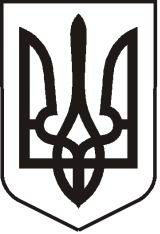 УКРАЇНАЛУГАНСЬКА  ОБЛАСТЬПОПАСНЯНСЬКИЙ  РАЙОН
ПОПАСНЯНСЬКА  МІСЬКА  РАДАШОСТОГО   СКЛИКАННЯ СТО ВІСІМНАДЦЯТА СЕСІЯРIШЕННЯ05 листопада 2020 року                          м. Попасна	              	               № 118/3Про затвердження звіту про виконання місцевого бюджету міста Попасна за 9 місяців  2020 року             Розглянувши звіт про виконання місцевого бюджету міста Попасна за 9 місяців 2020 року,  Попаснянська міська рада визначає,  що поповнення доходної частини загального фонду міського бюджету за звітний період становило 111,2%  до планових показників без урахування субвенцій та дотацій. За звітний період всього отримано доходів загального фонду  20,6 млн. грн., у тому числі по місцевим податкам та зборам надійшло 19,5 млн. грн. без урахування трансфертів.  Перевиконання  деяких податкових надходжень склалося за рахунок підвищення мінімальної заробітної плати, тобто бази оподаткування, сплата єдиного податку з фізичних осіб склала 111% до планових показників на звітний період.  Також позитивно вплинула на формування доходної частини міського бюджету сплата земельного податку з юридичних осіб 122% . Фінансування видатків розпорядників та одержувачів  коштів, у відповідності до запланованих призначень на звітний період, виконувалось з урахуванням фінансової спроможності бюджету та першочергової необхідності. За звітний період  забезпечено в повному обсязі фінансування поточного фонду оплати праці працівників бюджетних установ,  оплату енергоносіїв та інших захищених статей видатків, які фінансуються з міського бюджету.  Організація виконання місцевого бюджету за 9 місяців 2020 року здійснювалась з дотриманням вимог Бюджетного Кодексу України  та у відповідності до рішення міської ради  від 23  грудня  2019 року  № 111/5 «Про місцевий бюджет міста Попасна на 2020 рік» (зі змінами). За звітний період всього отримано доходів по загальному фонду місцевого бюджету 20602,4 тис. грн, у тому числі по місцевим податкам та зборам надійшло 19501,8 тис. грн., без урахування трансфертів.  По спеціальному фонду отримано надходжень 5496,95тис.грн., з них власних  надходжень 79,79 тис.грн.       Видаткова частина міського бюджету по загальному фонду за 9 місяців 2020 року виконана на 87,4%, по спеціальному фонду на 61,6%. За звітний період  забезпечено фінансування всіх захищених статей та поточних видатків, які фінансуються з міського бюджету.          Згідно з  частиною 4 статті 80 Бюджетного Кодексу України, пунктом 23 частини 1 статті 26 Закону України «Про місцеве самоврядування в Україні»,   Попаснянська міська рада  ВИРІШИЛА:    Затвердити звіт про виконання   місцевого бюджету міста Попасна за 9 місяців 2020 року з доходів загального фонду у сумі 20602,4  тис. грн. (місцевих податків і зборів 19501,8 тис.грн.), надходжень спеціального фонду у сумі 5496,95 тис.грн. (місцевих податків і зборів 79,79 тис.грн.) /додаток  1/. Затвердити звіт про виконання місцевого бюджету міста Попасна за 9 місяців 2020 року по видаткам загального фонду у сумі 14342,9 тис. грн., по видаткам спеціального фонду  у сумі  6814,0 тис. грн., у тому числі за рахунок переданих коштів із загального фонду до бюджету розвитку (спеціального фонду)  /додаток 2/.Контроль за виконанням  даного рішення покласти на постійну комісію з питань бюджету, фінансів, соціально-економічного розвитку,  комунальної власності та регуляторної політики.                Міський голова                                                                     Ю.І.Онищенко                                                                         Додаток  1                                                         до рішення сесії                                                  міської ради                                                            05.11.2020 № 118/3Виконання доходної частини  загального фонду місцевого бюджетуза 9 місяців 2020 року:Виконання доходної частини  спеціального фонду місцевого бюджетуза 9 місяців 2020 року:      Міський голова                                                                         Ю.І.Онищенко                                                                                       Додаток  2                                                            до рішення сесії                                                                                       міської ради                                                                 05.11.2020 № 118/3   Виконання видаткової частини  загального фонду місцевого бюджету за 9 місяців 2020 року:Виконання видаткової частини  спеціального фонду місцевого бюджету за 9 місяців 2020 року:           Міський голова                                                                         Ю.І.ОнищенкоКод Назва  Уточ.пл.Факт% вик.11020200Податок на прибуток підприємств та фінансових установ комунальної власності 3514035140,3100,000913030100Рентна плата за користування надрами для видобування корисних копалин загальнодержавного значення 0751,61014000000Внутрішні податки на товари та послуги  1663529147527088,6831514021900Акцизний податок з вироблених в Україні підакцизних товарів  (Пальне)35454113492,2320,111214031900Акцизний податок з ввезених на митну територію України підакцизних товарів (Пальне)114624395836,2345,334518010100Податок на нерухоме майно, відмінне від земельної ділянки, сплачений юридичними особами, які є власниками об`єктів житлової нерухомості 0665,95018010200Податок на нерухоме майно, відмінне від земельної ділянки, сплачений фізичними особами, які є власниками об`єктів житлової нерухомості 0254,44018010300Податок на нерухоме майно, відмінне від земельної ділянки, сплачений фізичними особами, які є власниками об`єктів нежитлової нерухомості 37502-2484,32-6,624518010400Податок на нерухоме майно, відмінне від земельної ділянки, сплачений юридичними особами, які є власниками об`єктів нежитлової нерухомості 3750249926,1133,129218010500Земельний податок з юридичних осіб 907082711094739122,312318010600Орендна плата з юридичних осіб 2241440207337392,5018218010700Земельний податок з фізичних осіб 375023536,859,43109718010900Орендна плата з фізичних осіб 270000133082,549,2898118030100Туристичний збір, сплачений юридичними особами 882514564,35165,035118050300Єдиний податок з юридичних осіб 745672653542,287,6447318050400Єдиний податок з фізичних осіб 26430022958322111,930421081100Адміністративні штрафи та інші санкції 2250022433,9399,7063621081500Адміністративні штрафи та штрафні санкції за порушення законодавства у сфері виробництва та обігу алкогольних напоїв та тютюнових виробів 06800022010300Адміністративний збір за проведення державної реєстрації юридичних осіб, фізичних осіб - підприємців та громадських формувань05040022012500Плата за надання інших адміністративних послуг689666897523,2130,138822012600Адміністративний збір за державну реєстрацію речових прав на нерухоме майно та їх обтяжень 015890022090100Державне мито, що сплачується за місцем розгляду та оформлення документів, у тому числі за оформлення документів на спадщину і дарування  2250026911,56119,606922090400Державне мито, пов`язане з видачею та оформленням закордонних паспортів (посвідок) та паспортів громадян України  1502028320188,548624060300Інші надходження  12318178,57664,384241040400Інші дотації з місцевого бюджету1046303104630310041053900Інші субвенції з місцевого бюджету959395435856,65892Всього (без урахування трансфертів)Всього (без урахування трансфертів)1754185819501781111,1728ВсьогоВсього1868410020602442110,2672Код Назва  Уточ.пл.Факт% вик.19010100Екологічний податок, який справляється за викиди в атмосферне повітря забруднюючих речовин стаціонарними джерелами забруднення (за винятком викидів в атмосферне повітря двоокису вуглецю)4000031472,8978,6822319010200Надходження від скидів забруднюючих речовин безпосередньо у водні об`єкти 05382,56019010300Надходження від розміщення відходів у спеціально відведених для цього місцях чи на об`єктах, крім розміщення окремих видів відходів як вторинної сировини 31250769,92,4636819011000Екологічний податок, який справляється за викиди в атмосферне повітря двоокису вуглецю стаціонарними джерелами забруднення020619,72025010300Плата за оренду майна бюджетних установ, що здійснюється відповідно до Закону України `Про оренду державного та комунального майна`750013264,2176,85633010100Кошти від продажу земельних ділянок несільськогосподарського призначення, що перебувають у державній або комунальній власності, та земельних ділянок, які знаходяться на території Автономної Республіки Крим08276041053900Інші субвенції з місцевого бюджету54171695417169100Всього (без урахування трансфертів)Всього (без урахування трансфертів)7875079785,27101,3146ВсьогоВсього54959195496954100,0188КодКодПоказникПлан на рік з урахуванням змінПлан на вказаний період з урахуванням змінКасові видатки за вказаний період% виконання на вказаний період 01500150Організаційне, інформаційно-аналітичне та матеріально-технічне забезпечення діяльності ради10617093,007958293,007307866,1491,8301800180Інша діяльність у сфері державного управління324672,00221837,00193819,1887,3731333133Інші заходи та заклади молодіжної політики261000,00182700,00125216,6468,5432423242Інші заходи у сфері соціального захисту і соціального забезпечення417000,00320250,00203676,0063,6040824082Інші заходи в галузі культури і мистецтва512250,00474250,00251469,0153,0250625062Підтримка спорту вищих досягнень та організацій, які здійснюють фізкультурно-спортивну діяльність в регіоні2374433,001922285,001311300,0268,2260116011Експлуатація та технічне обслуговування житлового фонду284120,00284120,00283809,6799,8960146014Забезпечення збору та вивезення сміття і відходів235000,00235000,00189050,0080,4560306030Організація благоустрою населених пунктів5605564,004276564,003998714,6793,5071307130Здійснення заходів із землеустрою200000,00200000,00198685,2199,3474617461Утримання та розвиток автомобільних доріг та дорожньої інфраструктури за рахунок коштів місцевого бюджету255000,00255000,00252741,9599,1181108110Заходи із запобігання та ліквідації надзвичайних ситуацій та наслідків стихійного лиха29872,0029872,0026587,1189,0087008700Резервний фонд50000,0050000,000,000,00Всього по бюджетуВсього по бюджетуВсього по бюджету21166004,0016410171,0014342935,6087,402111Заробітна платаЗаробітна плата8448835,006461395,005988458,0592,682120Нарахування на оплату праціНарахування на оплату праці1873147,001437792,001326352,8892,252210Предмети, матеріали, обладнання та інвентарПредмети, матеріали, обладнання та інвентар1605914,001419815,001051936,6274,092240Оплата послуг (крім комунальних)Оплата послуг (крім комунальних)1622555,001515620,001186883,7178,312250Видатки на відрядженняВидатки на відрядження110450,0063950,007816,5012,222271Оплата теплопостачанняОплата теплопостачання650000,00350000,00256402,2873,262272Оплата водопостачання та водовідведенняОплата водопостачання та водовідведення15434,0011650,009336,3480,142273Оплата електроенергіїОплата електроенергії1172846,00896958,00720240,0180,302274Оплата природного газуОплата природного газу241218,00135612,0050204,9237,022275Оплата інших енергоносіїв та інших комунальних послугОплата інших енергоносіїв та інших комунальних послуг17308,0016294,002273,0413,952281Дослідження і розробки, окремі заходи розвитку по реалізації державних (регіональних) програмДослідження і розробки, окремі заходи розвитку по реалізації державних (регіональних) програм200000,00200000,00198685,2199,342282Окремі заходи по реалізації державних (регіональних) програм, не віднесені до заходів розвиткуОкремі заходи по реалізації державних (регіональних) програм, не віднесені до заходів розвитку1100,001100,001070,6897,332610Субсидії та поточні трансферти підприємствам (установам, організаціям)Субсидії та поточні трансферти підприємствам (установам, організаціям)4368250,003279250,003164511,0896,502730Інші виплати населеннюІнші виплати населенню747162,00534950,00355313,9266,422800Інші поточні видаткиІнші поточні видатки41785,0035785,0023450,3665,539000Нерозподілені видаткиНерозподілені видатки50000,0050000,000,000,00КодПоказникПлан на рік з урахуванням змінПлан на вказаний період з урахуванням змінВсього профінансовано за вказаний період Касові видатки за вказаний період% виконання на вказаний період 0150Організаційне, інформаційно-аналітичне та матеріально-технічне забезпечення діяльності обласної ради788132,00785632,00755412,05755412,0596,155062Підтримка спорту вищих досягнень та організацій, які здійснюють фізкультурно-спортивну діяльність в регіоні121010,00121010,00120936,42120936,4299,946011Експлуатація та технічне обслуговування житлового фонду905950,00905950,00868863,37868863,3795,916030Організація благоустрою населених пунктів775782,00755782,00727707,98727707,9896,297130Здійснення заходів із землеустрою249000,00249000,0028687,0728687,0711,527310Будівництво об`єктів житлово-комунального господарства9268433,006195293,002299527,932299527,9337,127330Будівництво1 інших об`єктів комунальної власності1742752,001742752,001720224,951720224,9598,717461Утримання та розвиток автомобільних доріг та дорожньої інфраструктури за рахунок коштів місцевого бюджету159460,00159460,00159452,63159452,63100,008330Інша діяльність у сфері екології та охорони природних ресурсів150000,00146250,00133198,70133198,7091,08Всього по бюджетуВсього по бюджету14160519,0011061129,006814011,106814011,1061,602210Предмети, матеріали, обладнання та інвентар51250,0045000,0028000,0028000,0062,222240Оплата послуг (крім комунальних)158750,00158750,00133885,77133885,7784,342281Дослідження і розробки, окремі заходи розвитку по реалізації державних (регіональних) програм199000,00199000,000,000,000,003110Придбання обладнання і предметів довгострокового користування380900,00360900,00335347,00335347,0092,923122Капітальне будівництво (придбання) інших об`єктів604721,00604721,00159169,92159169,9226,323131Капітальний ремонт житлового фонду (приміщень)1395190,001395190,00868863,37868863,3762,283132Капітальний ремонт інших об`єктів9734457,006661317,003727690,013727690,0155,963142Реконструкція та реставрація інших об`єктів1636251,001636251,001561055,031561055,0395,40